For a $50 donation, purchase a Tiki Torch to honor or remember a special person at the Relay For Life of Suffolk Luminaria Ceremony. Deadline for submission is April 19th, 2017.TORCH OF HOPE ORDER FORM(Please print clearly)Donor’s Name___________________________________________________________________________________________________Address______________________________________City___________________________State_______________Zip______________Phone (__________)__________________________Email:______________________________________________________________Team Name ______________________________________________ Participant Name_______________________________________IN MEMORY OF__________________________________________________________
__________________________________________________________
IN HONOR OF____________________________________________________________________________________________________________________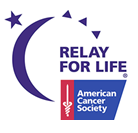 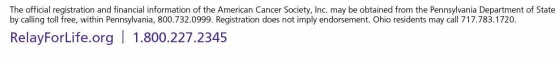 